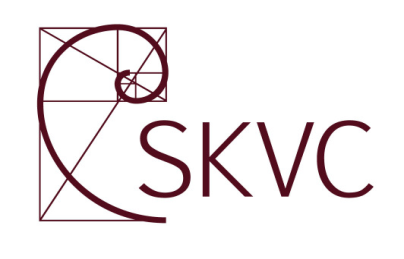 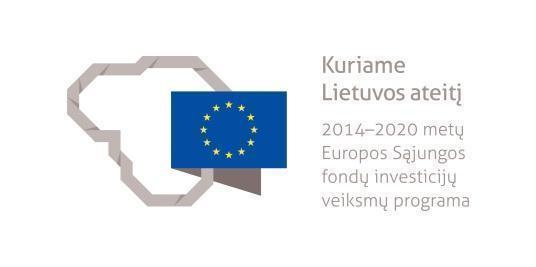 UGDYMO MOKSLŲ STUDIJŲ KRYPČIŲ GRUPĖS APRAŠASPROJEKTASVilnius2020Ugdymo mokslų studijų krypčių grupės aprašas yra parengtas Studijų kokybės vertinimo centrui įgyvendinant projektą „Studijas reglamentuojančių aprašų sistemos plėtra (SKAR-3)“, projekto Nr. 09.3.1-ESFA-V-732-01-0001, vykdomą pagal 2014–2020 metų Europos Sąjungos fondų investicijų veiksmų programos 9 prioriteto ,,Visuomenės švietimas ir žmogiškųjų išteklių potencialo didinimas“ 09.3.1-ESFA-V-732 įgyvendinimo priemonę ,,Studijų sistemos tobulinimas“, finansuojamą Europos Sąjungos fondų ir Lietuvos Respublikos valstybės biudžeto lėšomis.Ugdymo mokslų studijų krypčių grupės aprašą parengė ekspertų grupė, veikianti pagal 2020 m. sausio 29 d. Studijų kokybės vertinimo centro direktoriaus įsakymą Nr. V-11:dr. Daiva Lepaitė (grupės vadovė; Vilniaus universitetas), prof. dr. Rasa Braslauskienė (Klaipėdos universitetas), prof. dr. Arūnas Emeljanovas (Lietuvos sporto universitetas), prof. dr. Rūta Girdzijauskienė (Lietuvos muzikos ir teatro akademija), doc. dr. Vitalija Gražienė (Vilniaus kolegija), Asta Jakimavičienė (Kauno kolegija), Reda Jonušauskienė (Panevėžio kolegija), prof. dr. Lina Kaminskienė (Vytauto Didžiojo universitetas), prof. dr. Daiva Malinauskienė (Šiaulių universitetas), doc. dr. Giedrė Slušnienė (Klaipėdos valstybinė kolegija), doc. dr. Edita Štuopytė (Kauno technologijos universitetas), dr. Jelena Tamulienė (Lietuvos švietimo ir mokslo profesinė sąjunga), Saulė Vingelienė (Nacionalinė švietimo agentūra), doc. dr. Gintautė Žibėnienė (Mykolo Romerio universitetas). UGDYMO MOKSLŲ STUDIJŲ KRYPČIŲ GRUPĖS APRAŠASI SKYRIUSBENDROSIOS NUOSTATOSUgdymo mokslų studijų krypčių grupės (M) aprašas (toliau – Aprašas) reglamentuoja pedagogikos (Pedagogika M01), edukologijos (Edukologija M02), andragogikos (Andragogika M03) studijų krypčių programų specialiuosius reikalavimus. Aprašas ugdymo mokslų studijų krypčių grupę reglamentuoja tiek, kiek nereglamentuoja Bendrieji studijų vykdymo reikalavimai, patvirtinti Lietuvos Respublikos švietimo ir mokslo ministro 2016 m. gruodžio 30 d. įsakymu Nr. V – 1168 „Dėl Bendrųjų studijų vykdymo reikalavimų patvirtinimo“ bei Pedagogų rengimo reglamentas, patvirtintas Lietuvos Respublikos švietimo ir mokslo ministro 2018 m. gegužės 29 d. įsakymu Nr. V-50.Aprašas taikomas pirmosios pakopos koleginių ir universitetinių, antrosios pakopos universitetinių studijų programoms, bei pedagogikos krypties profesinių studijų programoms vykdomoms nuolatine ar ištęstine studijų forma.Baigus ugdymo mokslų studijų krypčių grupės studijas, įgyjamas ugdymo mokslų profesinio bakalauro arba bakalauro arba magistro kvalifikacinis laipsnis, atitinkantis šeštąjį arba septintąjį Lietuvos kvalifikacijų sandaros lygį ir Europos mokymosi visą gyvenimą kvalifikacijų sąrangos pirmąją ir antrąją pakopą, ir liudijamas aukštosios mokyklos išduodamu profesinio bakalauro, bakalauro arba magistro diplomu ir diplomo priedėliu. Baigus pedagogikos krypties profesines studijas, suteikiama pedagogo kvalifikacija ir išduodamas studijų pažymėjimas.Bendrasis ugdymo mokslų studijų krypčių grupės studijų tikslas – parengti ugdymo veiklai pasirengusį asmenį, gebantį kūrybiškai veikti ir prisitaikyti prie nuolat kintančios aplinkos įvairiuose švietimo sistemos sektoriuose.Ugdymo mokslų studijų krypčių grupės studijas apibūdinantis profesinio bakalauro arba bakalauro kvalifikacinis laipsnis ir pedagogo kvalifikacija įgyjami atitinkamai koleginėse ar universitetinėse studijose. Pedagogo kvalifikacija įgyjama pedagogikos krypties (M01) studijose, kuriose integruotos pedagoginės profesinės studijos. Profesinio bakalauro diplomas ir jo priedėlis apibūdina absolvento pasirengimą dirbti pedagoginį darbą pagal pedagoginę specializaciją ir (ar) teikti socialinę pedagoginę pagalbą, neformaliojo švietimo paslaugas. Bakalauro diplomas ir jo priedėlis apibūdina absolvento pasirengimą dirbti pedagoginį darbą pagal mokomojo dalyko programas ir (ar) teikti socialinę pedagoginę, individualiąją pedagoginę pagalbą, neformaliojo švietimo ir tęstinio mokymosi paslaugas suaugusiesiems. Magistro diplomas ir jo priedėlis apibūdina absolvento pasirengimą dirbti pedagoginį darbą pagal mokomojo dalyko programas ir (ar) teikti socialinę pedagoginę, individualiąją pedagoginę pagalbą, neformaliojo švietimo ir tęstinio mokymosi paslaugas suaugusiesiems,  papildomas ar aukštesnio lygio edukacines, tyrimines ir vadybines veiklas. Mokomųjų dalykų, susijusių su ugdymo programomis, arba pedagoginę specializaciją atitinkančios krypties studijų rezultatai pasiekiami, atsižvelgiant į aukštojoje mokykloje įgyvendinamą pedagogų rengimo modelį pagal Pedagogų rengimo reglamentą (toliau – Reglamentas). Mokomųjų dalykų studijų bendrieji ir specialieji reikalavimai apibrėžiami mokomųjų dalykų arba studijų krypties, atitinkančios pedagoginę specializaciją, apraše. Studijų programa, suteikianti ugdymo mokslų krypties profesinio bakalauro ar bakalauro kvalifikacinį laipsnį ir kvalifikaciją, turi atitikti Reglamento nuostatas. Baigus pirmosios studijų pakopos ugdymo mokslų studijų krypčių grupės studijas, neteikiančias pedagogo kvalifikacijos, įgyjamas profesinio bakalauro ar bakalauro kvalifikacinis laipsnis, kuris absolventui leidžia dirbti su švietimu ir ugdymu susijusį darbą, kuriam nebūtina pedagogo kvalifikacija (suaugusiųjų švietimo paslaugos, karjeros konsultavimas ir panašiai). Baigus pedagogikos krypties (M01) pedagogines profesines studijas, įgyjama pedagogo kvalifikacija. Ją gali įgyti absolventai, baigę krypties pirmosios pakopos studijas. Pedagogo kvalifikacija atitinka šeštąjį Lietuvos kvalifikacijų sandaros lygį ir Europos mokymosi visą gyvenimą kvalifikacijų sąrangos šeštąjį lygmenį.Į ugdymo mokslų studijų krypčių grupės pirmosios studijų pakopos studijas priimami asmenys, įgiję ne žemesnį negu vidurinį išsilavinimą ir, jei reikalauja nustatyta priėmimo į aukštąją mokyklą tvarka, išlaikę stojamuosius egzaminus. Visi stojantieji į pedagogikos krypties (M01) ir pedagogines profesines studijas, kurias baigus suteikiama pedagogo kvalifikacija, turi dalyvauti motyvacijos vertinime. Stojantieji, kurių motyvacija įvertinta nuliniu balu, nepriimami į pedagogo kvalifikaciją teikiančias studijų programas. Į ugdymo mokslų studijų krypčių grupės antrosios studijų pakopos studijas gali būti priimami: Į pedagogikos (M01) arba pedagoginės specializacijos programas priimami pedagogo kvalifikaciją turintys asmenys, baigę pedagogikos (pavyzdžiui, biologijos pedagogikos) arba pedagoginės specializacijos pirmosios pakopos programas (pavyzdžiui, pradinio ugdymo pedagogikos, specialiosios pedagogikos) ir įgiję profesinio bakalauro ar bakalauro laipsnį; Į edukologijos (M02) ir andragogikos (M03) programas priimami asmenys būtų įgiję ne žemesnį kaip profesinio bakalauro kvalifikacinį laipsnį arba įgiję ne žemesnį kaip bakalauro kvalifikacinį laipsnį. Papildomųjų studijų modulių (dalykų) poreikį ir studijų turinį nustato aukštoji mokykla. Šių studijų apimtis turi būti ne didesnė kaip 60 studijų kreditų. Pirmosios pakopos, papildomųjų studijų metu arba neformaliuoju būdu pasiekti studijų rezultatai turi atitikti aukštosios mokyklos nustatytus reikalavimus ir užtikrinti gebėjimą studijuoti pagal antrosios pakopos edukologijos (M02) ir andragogikos (M03) mokslų studijų krypčių studijų programas. II SKYRIUS STUDIJŲ KRYPČIŲ GRUPĖS SAMPRATA IR APRĖPTISPedagogikos krypties (M01) studijas sudaro:Ikimokyklinio ugdymo studijų programos (apimančios ir priešmokyklinį ugdymą), kurių paskirtis – parengti pedagogą, gebantį atsižvelgti į vaiko prigimtines galias, jo individualią patirtį, gebantį padėti vaikui išsiugdyti savarankiškumą, kūrybiškumą, aplinkos ir savo šalies bei pasaulio pažinimą, sukuriantį mokėjimo mokytis pradmenis pagal priešmokyklinio ar pradinio ugdymo programas.Mokomųjų dalykų pedagogikos studijų programos, kurių paskirtis – parengti pedagogą, gebantį pasiekti ugdymo programose numatytų ugdymo rezultatų, sudarantį sąlygas mokiniui išsiugdyti dorinės, socialinės, kultūrinės ir pilietinės brandos bei tautinės savimonės pamatus, įgyti integralius bendrųjų ir dalykinių kompetencijų pagrindus ir išbandyti save įvairiose veiklos srityse, siekiant apsispręsti dėl tolesnio ugdymosi kelio pasirinkimo, sudarantį sąlygas mokiniui pasiekti asmenybinę brandą, įgyti  visumines kompetencijas, apsispręsti dėl savo profesinės karjeros.Specialiosios pedagogikos studijų programos, kurių paskirtis – parengti pedagogą, kuris specialiomis ugdomosiomis ir kompensacinėmis priemonėmis padėtų individualiųjų ugdymosi poreikių turintiems asmenims ugdytis pagal gebėjimus, didinti šių asmenų ugdymosi veiksmingumą, ugdymosi prieinamumą bei socialinį dalyvavimą, įgyti išsilavinimą ir (ar) kvalifikaciją.Socialinės pedagogikos studijų programos, kurių paskirtis – parengti pedagogą, kuris padėtų užtikrinti vaiko socialinius ir ugdymosi poreikius, organizuodamas pozityvios socializacijos procesą ir negatyvios socializacijos prevenciją makro- ir mikrosociume.Edukologijos krypties (M02) studijos aprėpia  socioedukacinę, tyrimų veiklą, švietimo ir ugdymo politikos formavimą ir įgyvendinimą, žmonių vystymosi, tobulėjimo problematiką ir analizę bei švietimo srities sprendimų, apimančių ugdymo(si) procesų ir sistemų, jų valdymo, požiūrių sritį ir kultūrinį, visuomeninį, politinį, istorinį ir ekonominį kontekstus.Andragogikos krypties (M03) studijos aprėpia asmenybės ugdymosi, suaugusiųjų ugdymo turinio kokybišką įgyvendinimą, suaugusio ugdytinio ir ugdytojo įvairialypę sąveiką, švietimo vadybą, asmens brandumo formavimą(si), suaugusiųjų mokymąsi, jo įgyvendinimą, taip pat švietimo ir mokymosi visą gyvenimą politikos formavimą ir įgyvendinimą. Visos ugdymo mokslų studijų krypčių grupės studijų programos aprėpia ugdymo turinio kokybišką įgyvendinimą, įvairialypę ugdytinio ir ugdytojo sąveiką, asmenybės ugdymosi, visų raidos tarpsnių ypatumus, švietimo ir ugdymo(si) inovacijų, mokymo(si) aplinkos, technologijomis grįsto mokymo(si), švietimo vadybos, švietimo politikos, kultūros, socioekonominių procesų pažinimą ir būdų, padedančių aktyviai juose dalyvauti, įvaldymą. Ugdymo mokslų studijų krypčių grupės studijas baigusio asmens profesinė veikla apima pedagoginę, edukacinę, tiriamąją, vadybinę sritis švietimo įstaigose, kitose viešojo, privataus ir nevyriausybinio sektorių organizacijose.  III SKYRIUSBENDRIEJI IR SPECIALIEJI STUDIJŲ REZULTATAI Ugdymo mokslų studijų krypčių grupės pirmosios studijų pakopos studijų rezultatai taikomi profesinio bakalauro koleginėse studijose ar bakalauro laipsnį universitetinėse studijose įgijusiems absolventams. Šios pakopos studijų rezultatai taip pat apibrėžia pedagoginių studijų, t. y. 60 studijų kreditų apimties universitetinių ir koleginių studijų, rezultatus, kuriais remiantis suteikiama pedagogo kvalifikacija.Su mokomaisiais dalykais susiję studijų rezultatai ar pasirinktos pedagoginės specializacijos studijų rezultatai įgyjami studijuojant pedagogikos krypties studijų programose, kai kartu įgyjamas ugdymo mokslų kvalifikacinis laipsnis ir pedagogo kvalifikacija; su mokomaisiais dalykais siejami studijų rezultatai (pavyzdžiui, filologijos, menų, fizikos, chemijos, matematikos ir t. t.) gali būti įgyti baigus atitinkamos studijų krypties kvalifikacinį laipsnį teikiančias pirmosios studijų pakopos studijų programas arba modulį ar specializaciją.  Ugdymo mokslų  studijų krypčių grupės būtinos įgyti žinios koleginėse ir pirmosios pakopos universitetinėse studijose bei antrosios pakopos studijose skiriasi kompleksiškumu, abstrakcijos lygiu ir taikymo pobūdžiu.  Koleginių studijų ugdymo mokslų  studijų krypčių grupės žinios siejamos su aktualiu praktinei veiklai teoriniu švietimo ir ugdymo pažinimu, grįstos mokslinių ir taikomųjų tyrimų rezultatais ir taikomos ugdymo veiklos srityse, kuriose taip pat aktualus švietimo ir ugdymo(si) naujovių diegimas ir kokybiškai praktinei veiklai reikalinga sąveika su kitų studijų krypčių žiniomis.Pirmosios studijų pakopos universitetinių studijų ugdymo mokslų  studijų krypčių grupės žinios siejamos su įvairiapusiu teoriniu švietimo ir ugdymo pažinimu, grįstos mokslinių ir taikomųjų tyrimų rezultatais ir taikomos plačiose ugdymo veiklos srityse, kuriose taip pat aktualus švietimo ir ugdymo(si) naujovių diegimas ir sąveika su kitų studijų krypčių žiniomis.Koleginėse studijose ugdymo mokslų studijų krypčių grupės studijų programų pedagoginėse studijose apimamos žinios, susijusios su: esminėmis, reikšmingomis ir aktualiomis praktinei veiklai ugdymo mokslų teorijomis, istoriniais, filosofiniais, psichologiniais, sociologiniais, tarpkultūriniais aspektais, kuriais remiantis analizuojamas ugdymas ir švietimo veikla; mokomaisiais dalykais ar pasirinkta pedagogine specializacija; amžiaus tarpsnių raida;  svarbiausiomis ir reikšmingomis praktinei veiklai motyvacijos ir mokymosi teorijomis; grupiniais procesais ir jų dinamika mokymosi aplinkoje;mokymosi procesų planavimu ir valdymu (ugdymo turinio, tikslų, užduočių planavimu, atsižvelgiant į besimokančiųjų patirtį, sunkumus);mokymo(si) strategijomis, metodais, technologijų taikymu ugdymo(si) aplinkoje; pasiekimų vertinimo, refleksijos bei įsivertinimo metodais, grįžtamojo ryšio teikimu; besimokančiųjų įvairove, suvokiant individualių ugdymosi poreikių turinčių besimokančiųjų ir vaikų ugdymosi kontekstą;  besimokančiojo fizinių, emocinių, socialinių ir pažintinių poreikių atliepimu, sudarant tinkamas ugdymo(si) sąlygas; pagalbos besimokančiajam ir jo šeimai teikimu; mokomųjų dalykų didaktika ir metodika; refleksyviąja praktika, profesine raida, bendradarbiavimu institucijoje ir su profesionalų bendruomene; sveika gyvensena ir žmogaus sauga; mokinių tarpusavio pozityvių santykių kūrimu; asmens, visuomenės, organizacijų darniu vystymusi; švietimo vadyba, lyderyste, savivaldos įgyvendinimu mokyklos, vietos bendruomenės lygmenimis; švietimo politikos, jos kryptingumo ir įgyvendinimo instituciniu, tarpinstituciniu lygmenimis. Pirmosios pakopos universitetinėse ugdymo mokslų studijų krypčių grupės studijų programose ir 60 studijų kreditų apimties pedagoginėse studijose apimamos šios žinios (pedagoginėms studijoms netaikomas Aprašo 22.2 papunktis, kuriam galioja atitinkamame apraše aprašyti studijų rezultatai), susijusios su: ugdymo mokslų teorijomis, istoriniais, filosofiniais, psichologiniais, sociologiniais, tarpkultūriniais aspektais, kuriais remiantis analizuojamas ugdymas ir švietimo veikla; mokomaisiais dalykais ar pasirinkta pedagogine specializacija; asmens raida ir asmenybės branda; motyvacijos ir mokymosi teorijomis; grupiniais procesais ir jų dinamika mokymosi aplinkoje; mokymosi procesų planavimu ir valdymu (ugdymo turinio, tikslų, užduočių planavimu, atsižvelgiant į besimokančiųjų patirtį, sunkumus); mokymo(si) strategijomis, metodais, technologijų taikymu ugdymo(si) aplinkoje; pasiekimų vertinimu, refleksijos bei įsivertinimo metodais, grįžtamojo ryšio teikimu; besimokančiųjų įvairove, suvokiant individualių ugdymosi poreikių turinčių besimokančiųjų  ir  vaikų ugdymosi kontekstą; besimokančiojo fizinių, emocinių, socialinių ir pažintinių poreikių atliepimu, sudarant tinkamas ugdymo(si) sąlygas; pagalbos besimokančiajam ir jo šeimai teikimu; mokomųjų dalykų didaktika ir metodika; refleksyviąja praktika, profesine raida, bendradarbiavimu institucijoje ir su profesionalų bendruomene; sveikos gyvensena ir žmogaus sauga; mokinių tarpusavio pozityvių santykių kūrimu; asmens, visuomenės, organizacijų darniu vystymusi; švietimo vadyba, lyderyste, savivaldos įgyvendinimu mokyklos, vietos bendruomenės, savivaldybės ir nacionaliniu lygmenimis;švietimo politika, jos kryptingumo ir įgyvendinimo instituciniu, tarpinstituciniu, nacionaliniu, tarptautiniu lygmenimis. Koleginėse studijose ugdomi gebėjimai vykdyti tyrimus:Taikyti svarbiausių, aktualių praktinei veiklai ugdymo mokslų žinias, besimokančiųjų pasiekimų tyrimų rezultatus ir specializuotas informacines technologijas, atliekant tyrimus, analizuojant ir rūšiuojant duomenis, vizualizuojant ir pateikiant rezultatus.Surasti ir analizuoti praktinei veiklai reikšmingą mokslinę, metodinę ir informacinę literatūrą, taikyti šiuolaikinius informacijos kaupimo, analizės ir sisteminimo būdus.Identifikuoti praktinei veiklai aktualią tyrimo problemą, suformuluoti tyrimo tikslą, uždavinius ir hipotezes.Parengti tiriamojo darbo metodiką – pasirinkti tyrimo strategiją ir metodus.Rinkti, apdoroti, analizuoti, apibendrinti ir interpretuoti tyrimo rezultatus, apie juos diskutuoti, formuluoti tyrimo išvadas ir rekomendacijas.Spręsti praktinei veiklai aktualias problemas, vadovaujantis tyrimų, įskaitant besimokančiųjų pasiekimų tyrimus, rezultatais.Pirmosios pakopos universitetinėse studijose ugdomi gebėjimai vykdyti tyrimus:Taikyti ugdymo mokslų žinias, besimokančiųjų pasiekimų tyrimų rezultatus ir specializuotas informacines technologijas, atliekant tyrimus, analizuojant ir rūšiuojant duomenis, vizualizuojant ir pateikiant rezultatus.Surasti ir analizuoti švietimo ir ugdymo mokslinę ir informacinę literatūrą, taikyti šiuolaikinius informacijos kaupimo, analizės ir sisteminimo būdus.Identifikuoti švietimo ir ugdymo tyrimo problemą, suformuluoti tyrimo tikslą, uždavinius ir hipotezes;Parengti tiriamojo darbo metodiką – pasirinkti tyrimo strategiją ir metodus.Rinkti, apdoroti, analizuoti, apibendrinti ir interpretuoti tyrimo rezultatus, apie juos diskutuoti, formuluoti tyrimo išvadas ir rekomendacijas.Spręsti švietimo ir ugdymo problemas, vadovaujantis tyrimų, įskaitant besimokančiųjų pasiekimų tyrimus, rezultatais.Koleginėse studijose ugdomi specialieji gebėjimai:Pažinti ir vertinti individualius besimokančiųjų poreikius, polinkius ir gebėjimus, mokymosi stilių ir atitinkamai koreguoti ugdymosi praktiką: diferencijuoti ir individualizuoti ugdymo turinį, mokymosi medžiagą, metodus, didinti individualiųjų ugdymosi poreikių turinčių besimokančiųjų galimybes dalyvauti ugdymosi procese ir įžvelgti itin gabių mokymosi potencialą.Įvertinti ir tobulinti besimokančiųjų mokėjimo mokytis gebėjimus, padėti susikurti asmeninę motyvaciją, padėti formuluoti mokymosi ir asmeninius tikslus, ugdyti besimokančiųjų savarankiškumo ir savivaldžio mokymosi gebėjimus.Kurti saugią, tolerantišką, atvirą, mokymąsi, bendradarbiavimą, dialogą skatinančią, individualumą, emocinį, socialinį, intelektualinį, kūrybinį, dvasinį vystymąsi atliepiančią, ugdymo/-si aplinką.Ugdymo/-si procese naudoti įvairias mokymo/-si priemones ir technologijas didinant mokymo/-si veiklų,  būdų įvairovę, ugdymo/-si prieinamumą kiekvienam besimokančiajam..Kurti sąveika, partneryste, dialogu grįstas mokymosi ir grupinės veiklos situacijas – įtraukti į sąveiką kiekvieną besimokantįjį, ugdytis prisiimti atsakomybę už siekiamus rezultatus ir užtikrinti tinkamą besimokančiųjų elgesį grupėje.Ugdyti besimokančiųjų informacinę kultūrą – sistemingai plėtoti jų skaitmeninį raštingumą ir virtualiojo bendravimo kultūrą.Naudotis ugdymo turinį, išteklius ir procesą praturtinančiomis įvairiomis ugdymosi aplinkomis ir jas kurti.Planuoti, kryptingai, tikslingai ir efektyviai organizuoti ugdymosi procesą, numatyti ir valdyti reikalingus išteklius.Parinkti metodus, tinkamus ugdymosi tikslams pasiekti, parengti ir perteikti į besimokantįjį orientuotą susijusią ugdomosios ar kitos veiklos medžiagą, vertinti ugdymo metodų ir strategijų, mokymosi užduočių, išsikeltų ugdymosi tikslų efektyvumą.Kelti ugdymo/-si tikslus, numatyti siekiamus rezultatus, planuoti mokymo/-si veiklas, parinkti individualius, kiekvieno besimokančiojo gebėjimus atitinkančius, į  asmeninę pažangą orientuotus ugdymo/-si būdus, metodus, priemones.Parinkti ugdymosi tikslus atitinkančius ir individualią besimokančiojo pažangą įsivertinti leisiančius pasiekimų ir pažangos įsivertinimo metodus ir strategijas, atsižvelgiant į kontekstą ir besimokančiųjų savybes.Teikti efektyvų ir konstruktyvų grįžtamąjį ryšį, per jį skatinti kiekvieno besimokančiojo mokymosi pažangą ir įsivertinimą.Bendrauti, bendradarbiauti su besimokančiaisiais, tėvais (globėjais), kolegomis, socialinių ar švietimo pagalbą teikiančių tarnybų atstovais siekiant bendrų tikslų.Bendrauti visose ugdymosi aplinkose taisyklinga lietuvių kalba (sakytine ir rašytine forma).Mokėti bent vieną užsienio kalbą ne žemesniu kaip B1 lygiu pagal Bendruosius Europos kalbų metmenis ir ją vartoti akademiniais ir profesiniais tikslais.Reflektuoti ir tobulinti savo profesinę veiklą. Sistemingai stebėti procesą ir vertinti pasiektus ugdymosi tikslus, rinkti, analizuoti, interpretuoti įrodymus ir duomenis (mokymosi rezultatus, išorinio vertinimo rezultatus) ir jais grįsti priimamus profesinius ir ugdymosi tobulinimo sprendimus.Atsižvelgti į švietimo ir mokymosi poreikius ir paklausą, prisidėti prie švietimo įstaigos tobulinimo ar vystymo projektų, dalyvauti tarpdalykinėse ugdomosios veiklos komandose.Pirmosios pakopos universitetinėse studijose ugdomi  specialieji gebėjimai:Vertinti individualius besimokančiųjų poreikius, polinkius ir gebėjimus, mokymosi stilių ir atitinkamai koreguoti ugdymosi praktiką: diferencijuoti ir individualizuoti ugdymo turinį, mokymosi medžiagą, metodus, didinti individualiųjų ugdymosi poreikių turinčių besimokančiųjų galimybes dalyvauti ugdymosi procese ir įžvelgti itin gabių mokymosi potencialą.Vertinti besimokančiojo mokymosi raidą, pripažįstant kiekvieno individualumą, atpažinti individualius besimokančiųjų skirtumus, atsirandančius dėl amžiaus, asmenybės ypatumų, lyties, socialinės aplinkos, kalbos, tautybės, kultūros, individualiųjų ugdymosi poreikių ar kt., į juos atsižvelgti ugdymosi procese.Įvertinti ir tobulinti besimokančiųjų mokėjimo mokytis gebėjimus, padėti susikurti asmeninę motyvaciją, padėti formuluoti mokymosi ir asmeninius tikslus, ugdyti besimokančiųjų savarankiškumo ir savivaldžio mokymosi gebėjimus.Kurti saugią, tolerantišką, atvirą, mokymąsi, bendradarbiavimą, dialogą skatinančią, individualumą, emocinį, socialinį, intelektualinį, kūrybinį, dvasinį vystymąsi atliepiančią, ugdymo/-si aplinką . Ugdymo/-si procese naudoti įvairias mokymo/-si priemones ir technologijas didinant mokymo/-si veiklų, būdų įvairovę, ugdymo/-si prieinamumą kiekvienam besimokančiajam.Kurti sąveika, partneryste, dialogu grįstas mokymosi ir grupinės veiklos situacijas – įtraukti į sąveiką kiekvieną besimokantįjį, ugdytis prisiimti atsakomybę už siekiamus rezultatus ir užtikrinti tinkamą besimokančiųjų elgesį grupėje.Ugdyti besimokančiųjų informacinę kultūrą – sistemingai plėtoti jų skaitmeninį raštingumą ir virtualiojo bendravimo kultūrą.Naudotis ugdymo turinį, išteklius ir procesą praturtinančiomis įvairiomis ugdymosi aplinkomis ir jas kurti.Planuoti, kryptingai, tikslingai ir efektyviai organizuoti ugdymosi procesą, numatyti ir valdyti reikalingus išteklius.Parinkti metodus, tinkamus ugdymosi tikslams pasiekti, parengti ir perteikti į besimokantįjį orientuotą susijusią ugdomosios ar kitos veiklos medžiagą, vertinti ugdymo metodų ir strategijų, mokymosi užduočių, išsikeltų ugdymosi tikslų efektyvumą.Kelti ugdymo/-si tikslus, numatyti siekiamus rezultatus, planuoti mokymo/-si veiklas, parinkti individualius, kiekvieno besimokančiojo gebėjimus atitinkančius, į asmeninę pažangą orientuotus ugdymo/-si būdus, metodus, priemones.Parinkti ugdymosi tikslus atitinkančius ir individualią besimokančiojo pažangą įsivertinti leisiančius pasiekimų ir pažangos įsivertinimo metodus ir strategijas, atsižvelgiant į kontekstą ir besimokančiųjų savybes.Teikti efektyvų ir konstruktyvų grįžtamąjį ryšį, per jį skatinti kiekvieno besimokančiojo mokymosi pažangą ir įsivertinimą.Bendrauti, bendradarbiauti ir motyvuoti besimokančiuosius, tėvus (globėjus), kolegas, socialinių ar švietimo pagalbą teikiančių tarnybų atstovus siekiant bendrų tikslų.Bendrauti visose ugdymosi aplinkose taisyklinga lietuvių kalba (sakytine ir rašytine forma).Mokėti bent vieną užsienio kalbą ne žemesniu kaip B2 lygiu pagal Bendruosius Europos kalbų metmenis ir ją vartoti akademiniais ir profesiniais tikslais.Atlikti savo veiklos tyrimą: surinkti duomenis iš kelių susijusių veiklos kontekstų, juos lyginti ir ieškoti priežastinių ryšių, gautus rezultatus taikyti, tobulinant savo profesinę veiklą.Sistemingai stebėti procesą ir vertinti pasiektus ugdymosi tikslus, rinkti, analizuoti, interpretuoti įrodymus ir duomenis (mokymosi rezultatus, išorinio vertinimo rezultatus) ir jais grįsti priimamus profesinius ir ugdymosi tobulinimo sprendimus. Pasinaudojant mokomųjų dalykų žiniomis  ir naujausia ugdymo praktika, kurti ugdymo/-si turinį ir mokomųjų dalykų didaktinę sistemą, atliepiančią kiekvieno besimokančiojo poreikius; nuolat atnaujinti ugdymo turinį, remiantis naujausiais mokslo, technologijų pasiekimais, ir mokomųjų dalykų didaktinėje sistemoje numatyti visuminį kompetencijų ugdymąsi. Atsižvelgti į švietimo ir mokymosi poreikius ir paklausą, prisidėti prie švietimo įstaigos tobulinimo ar vystymo projektų, dalyvauti tarpdalykinėse ugdomosios veiklos komandose.Koleginėse studijose ugdomi socialiniai gebėjimai:Pristatyti idėją ar nuomonę, argumentuoti sprendimą ar tyrimo rezultatus sakytine ir rašytine forma specialistų ir ne specialistų auditorijai.Veikti ir mokytis bendradarbiaujant, dirbti tarpdalykinėje grupėje ir (ar) komandoje, dalyvauti projektinėje veikloje įvairiose ugdymosi aplinkose.Prisiimti įsipareigojimus saugoti ir puoselėti Lietuvos kultūrą ir gamtą, kurti tvarią visuomenę, dalyvauti visuomenės ir švietimo kaitos procesuose.Dalyvauti profesinės bendruomenės tinkluose.Pirmosios pakopos universitetinėse studijose ugdomi socialiniai gebėjimai:Pristatyti idėją ar nuomonę, argumentuoti sprendimą ar tyrimo rezultatus sakytine ir rašytine forma specialistų ir ne specialistų auditorijai.Veikti ir mokytis bendradarbiaujant, dirbti tarpdalykinėje grupėje ir (ar) komandoje, koordinuoti projektinę veiklą įvairiose besimokančiųjų amžiaus grupėse ir ugdymosi aplinkose.Prisiimti įsipareigojimus saugoti ir puoselėti Lietuvos kultūrą ir gamtą, kurti tvarią visuomenę, dalyvauti visuomenės ir švietimo kaitos procesuose.Dalyvauti profesinės bendruomenės tinkluose.Koleginėse sudijose ugdomi asmeniniai gebėjimai:Užtikrinti, kad visiems besimokantiesiems bus nuolatos sukuriamos diferencijuotos situacijos kokybiškai realizuoti savo galimybes.Įvairiais aspektais reflektuoti savo ugdomąją veiklą, nustatyti žinių ir gebėjimų spragas, numatyti asmeninio tobulėjimo kryptis ir planuoti savarankišką mokymąsi.Ugdyti besimokančiųjų nuostatas Lietuvos kultūros, tautinės tapatybės, tautos kultūrinio ir gamtinio paveldo puoselėjimo požiūriu ir kartu toleranciją kitoniškumui.Prisiimti atsakomybę už savo darbo rezultatus, įvertinti jų poveikį ir padarinius žmogiškųjų vertybių, pagarbos žmogui, darnos, pilietiškumo, socialinės atsakomybės ir aplinkosaugos aspektais.Būti atviram, lanksčiam ir kartu kritiškam, analizuojant situacijas ugdymo institucijoje, klasėje, individualiai sąveikaujant su besimokančiuoju, vertinant organizacijos strategiją, švietimo politikos sprendimus.Vadovautis profesinio tapatumo, socialinės atsakomybės ir įsipareigojimo bendruomenei, besąlygiškos pagalbos besimokančiajam vertybinėmis nuostatomis.Pirmosios pakopos universitetinėse studijose ugdomi asmeniniai gebėjimai:Kurti  diferencijuotas pedagogines situacijas, užtikrinančias   kiekvieno besimokančiojo  savirealizacijos ir tobulėjimo galimybes.Įvairiais lygmenimis ir aspektais reflektuoti savo ugdomąją veiklą, nustatyti žinių ir gebėjimų spragas, apsibrėžti asmeninio tobulėjimo kryptis ir planuoti savarankišką mokymąsi.Ugdyti besimokančiųjų nuostatas Lietuvos kultūros, tautinės tapatybės, tautos kultūrinio ir gamtinio paveldo puoselėjimo požiūriu ir kartu toleranciją kitoniškumui.Prisiimti atsakomybę už savo darbo rezultatus, įvertinti jų poveikį ir padarinius žmogiškųjų vertybių, pagarbos žmogui, darnos, pilietiškumo, socialinės atsakomybės ir aplinkosaugos aspektais.Būti atviram, lanksčiam ir kartu kritiškam įvairiuose švietimo ir ugdymo kontekstuose: vertinant valstybės politiką, analizuojant situacijas ugdymo institucijoje, klasėje, individualiai sąveikaujant su besimokančiuoju.Vadovautis profesinio tapatumo, socialinės atsakomybės ir įsipareigojimo bendruomenei, besąlygiškos pagalbos besimokančiajam vertybinėmis nuostatomis.Ugdymo mokslų studijų krypčių grupės antrosios pakopos studijų programos gali būti įvairaus pobūdžio ir susijusios su įvairių amžiaus grupių besimokančiųjų poreikiais, t. y. jos orientuotos į ugdymosi turinio kūrimo ir vystymo studijas, mokomųjų dalykų didaktikos ir metodikos nuodugnesnes studijas, nuodugnesnes pasirinktos pedagoginės specializacijos studijas, švietimo lyderystės ir vadybos, švietimo ir ugdymo sisteminius tyrimus, suaugusiųjų mokymosi ir kitas. Programos pobūdis detalizuojamas programos studijų rezultatuose. Antrąją studijų pakopą (magistrantūrą) apima šios žinios: Fundamentinių ir taikomųjų ugdymo(si) veiklos ir su jais susijusių mokslų tyrimų rezultatais grįstos naujausios ugdymo mokslų studijų krypčių grupės ar pedagoginės veiklos žinios.Švietimo ir ugdymo(si) uždavinius naujoje ar nežinomoje aplinkoje taikomų sprendimų žinios, gautos vykdant mokslinius tyrimus, į kuriuos integruojami ir kitų krypčių pasiekimai  švietimo ir ugdymo(si)  naujoje ar nežinomoje aplinkoje diegimo ir  poveikio įvertinimo žinios.Antrojoje studijų pakopoje ugdomi gebėjimai vykdyti tyrimus:Sieti, sisteminti ir kritiškai vertinti duomenis ir rezultatus, atliekant kompleksinius ir (ar) kelias dalykines sritis integruojančius švietimo tyrimus. Remiantis tyrimų rezultatais (įskaitant sisteminį lygmenį) ir išvadomis, rengti rekomendacijas švietimo politikams, administratoriams, bendruomenei, inicijuoti diskusijas ir pokyčius švietimo ir ugdymo praktikoje. Antrojoje studijų pakopoje ugdomi specialieji gebėjimai:Sistemiškai ir kritiškai analizuoti ugdymo mokslo koncepcijas ir teorijas, jungti tarpdalykines žinias, jas sieti su švietimo politikos sprendimais, sudėtingų ugdymo situacijų valdymu, problemų sprendimu ir (ar) naujovių diegimu.Suprasti ir vertinti ugdymo mokslų studijų objektą (mokomuosius dalykus, pedagoginę specializaciją, lyderystės ir vadybos studijas, edukacinius tyrimus ir kita), atsižvelgiant į skirtingus švietimo sistemos lygius, tipus ir tikslus ir švietimo politikos kontekstus. Kurti, vertinti ir tobulinti ugdymo turinį, pripažįstant besimokančiųjų įvairovę, mokymosi proceso dalyvių vaidmenų skirtingumus, mokymosi proceso kompleksiškumą, ugdymo aplinkų, kuriose gali vykti mokymasis, įvairovę.Įžvelgti naujus švietimo ir mokymosi poreikius ir paklausą, kurti ir planuoti mokyklos tobulinimo ar plėtros projektus. Imtis lyderystės, vadybinius veiksmus nukreipti besimokantiesiems, kolegoms, bendruomenei įgalinti, telkti ir motyvuoti suinteresuotus švietimo sistemos dalyvius į nuolatinio mokymosi organizaciją, siekiant švietimo ir ugdymo tikslų.Atlikti savo veiklos tyrimą: surinkti duomenis iš kelių susijusių savo veiklos kontekstų, šiuos duomenis lyginti ir ieškoti priežastinių ryšių, gautus rezultatus konceptualizuoti, taikyti, tobulinant savo profesinę veiklą, jais dalytis praktikų bendruomenėje ir taikyti platesniame profesinės veiklos kontekste; rengti rekomendacijas švietimo politikams, administratoriams ir inicijuoti pokyčius švietimo ir ugdymo praktikoje.Antrojoje studijų pakopoje ugdomi socialiniai gebėjimai: Pristatyti idėją ar nuomonę, argumentuoti sprendimą ar tyrimo rezultatus specialistų ir ne specialistų auditorijai, apie tai aktyviai diskutuoti, atskleisti priežastinius ryšius ir pateikti argumentus.Vadovauti tarpdalykinei grupei ir (ar) komandai, projektinei veiklai, konsultuoti, apmokyti kitus projekto dalyvius.Veikti tarptautinėje komandoje ir (ar) įgyvendinant projektą, dalyvauti profesiniuose tinkluose.Prisiimti atsakomybę už savo ir pavaldžių darbuotojų veiklos kokybę, jos vertinimą ir tobulinimą.Laikytis sisteminio ir daugiakultūrio požiūrio, puoselėjant Lietuvos kultūrą ir gamtą, kuriant tvarią visuomenę; strategiškai mąstyti ir priimti inovatyvius sprendimus, siekiant visuomenės ir švietimo kaitos ir sprendžiant švietimo ir ugdymo problemas.Antrojoje studijų pakopoje asmuo turi įgyti tokius pačius asmeninius gebėjimus, kaip pirmojoje studijų pakopoje, tačiau papildomai akcentuojamas  sisteminis ir strateginis mąstymas, globalaus ir lokalaus konteksto pažinimas, ryšių supratimas ir judėjimas švietimo sistemos lygmenimis (mikro-, mezo-, makro-).IV SKYRIUSDĖSTYMAS, STUDIJAVIMAS, VERTINIMASUgdymo mokslų studijos krypčių grupėje turi užtikrinti, kad absolventas sukauptų pakankamai dalykinių žinių ir gebėjimų, išsiugdytų žmogiškąsias, tautines ir pilietines vertybines nuostatas, išmanytų pedagoginius reiškinius ir edukacinę veiklą, gebėtų įgytas žinias ir gebėjimus, išsiugdytas nuostatas taikyti profesinėje veikloje, taip pat įgytų socialinių bei asmeninių gebėjimų, kurie turi būti ugdomi, kai bendradarbiaujama komandose.Skirtingų studijų pakopų studijose gali būti taikomi tie patys studijų metodai, tačiau turi skirtis studijų rezultatai, pateikiamų užduočių turinys, sudėtingumas ar studento savarankiškumo raiška. Ugdymo mokslų studijų grupės studijų programose turi būti: Dėstymas ir studijavimas, pagrįstas studijų metodikomis, metodais, orientuotais į ugdymo turinio supratimą, sąmoningą reikšmių, patirčių ir prasmių konstravimą, informacijos apdorojimą, jau įgytų ir naujų žinių bei patirties susiejimą, aiškiai suvokiant mokymosi tikslą ir į jį orientuojantis, planuojant, veikiant, vertinant ir reflektuojant mokymosi procesą, pažangą ir pasiekimus. Šiai, į sąmoningą, reflektyvų, ir aktyvų studijavimą orientuotai, studijų koncepcijai svarbu  interaktyvios paskaitos, seminarai, praktinės veiklos, savarankiškas, individualus ir komandinis darbas, eksperimentinis situacinis mokymas(is) bei šiuolaikinės ugdymo technologijos: patirtinio, kritinio mąstymo, kūrybingumo ugdymo, mokymo(si) bendradarbiaujant, reflektyvaus mokymo(si), projektinio, problemų sprendimu ir technologijomis grįsto mokymo(si).  Studijose taikomi šiuolaikiniai studijų metodai, veiklos formos (kritinis skaitymas, teorinis modeliavimas, debatai, atvejų analizės, minčių, sąvokų žemėlapiai ir kiti grafinės vizualizacijos, projektai, vaidmeniniai žaidimai, pažintinės išvykos, interaktyvūs pristatymai, veikla virtualiose mokymosi aplinkose ir kt.) bei šiuolaikinės informacinių komunikacinių technologijų priemonės ir įrankiai, skirti interaktyvių užduočių kūrimui, pristatymui, vizualizavimui, bendravimui, bendradarbiavimui, vertinimui, įsivertinimui ir pan. Besimokančiųjų refleksija ir įsivertinimas kaip svarbi studijų proceso dalis, kai iš(si)ugdomi pedagoginei veiklai ir jos kokybės savistabai būtini gebėjimai, taikant refleksyvų mokymą(si) ir refleksijos, įsivertinimo metodus: minčių žemėlapius, struktūruotas refleksijas, laiškus, reflektavimo dienoraščius, esė, taip pat vaizdinius ir praktinius refleksijos metodus (termometras, spidometras) ir kita. Ugdomosios veiklos praktika, kurios paskirtis padėti būsimajam švietimo ir ugdymo specialistui įgyti praktinei veiklai reikalingų profesinių kompetencijų ir patirties, sudarius galimybes nustatytą laikotarpį dirbti praktinį ugdomąjį darbą ar vykdyti atskiras ugdymosi veiklos funkcijas, vadovaujant mentoriui ir praktikos vadovui. Praktika grindžiama aukštosios mokyklos ir praktikos institucijos bendradarbiavimu. Praktikų metu realizuojami kokybiniai tyrimai, prioritetą teikiant pedagoginės veiklos tyrimams.Studentų pasiekimų vertinimo sistema, turinti sudaryti sąlygas stebėti pažangą, reflektuoti bei įsivertinti, kokiu lygiu pasiekti studijų programos rezultatai, palaikyti grįžtamąjį ryšį su studentais, sudaryti prielaidas tobulinti studijų programas. Ugdymo mokslų studijų krypčių grupės studijose turi būti taikomos skirtingos studijų rezultatų vertinimo ir įsivertinimo metodikos, pagrįstos diagnostiniu, formuojamuoju (ugdomuoju), kaupiamuoju, apibendrinamuoju,  kolegialiu vertinimu ir įvairūs vertinimo, įsivertinimo metodai (rašto darbų, žodinių pranešimų, praktikų, projektų ir individualių darbų, kompetencijų aplanko į(si)vertinimo, supervizijos ir kt.). Studentų pasiekimai vertinami kaip veiklos rezultatai ir turi remtis aiškiais bei objektyviais kriterijais.Studijų procese rekomenduojama taikyti įvairius informacinių komunikacinių technologijų įrankius, programėles ar aplikacijas, skirtas vizualizavimui, testų, klausimynų kūrimui, refleksijai, įsivertinimui, grupiniam ir nuotoliniam bendravimui, bendrai veiklai ir kt. Baigiamasis ugdymo mokslų studijų krypčių grupės studijų darbas (ir baigiamasis pedagoginių studijų darbas) vertintinas kaip studijų rezultatų pasiekimo įrodymas, kai dėmesys sutelkiamas į problemos sprendimą bei atliktų tyrimų rezultatų interpretavimą ir reflektavimą.V SKYRIUSSTUDIJŲ PROGRAMŲ VYKDYMO REIKALAVIMAIMaterialinių, informacinių, metodinių išteklių reikalavimai:Ugdymo mokslų studijoms vykdyti turi būti sukurta moderni materialinė bazė: auditorijos, teorinių paskaitų, seminarų, pratybų, grupinio darbo, individualių ir grupinių konsultacijų kabinetai turi atitikti ergonominius reikalavimus, turi būti pritaikyti individualiųjų poreikių turintiems asmenims auditorijos turi būti įrengtos su šiuolaikine garso, vaizdo, kompiuterine, programine, kita ugdymosi aplinkose naudojama šiuolaikine technine įranga, reikalingomis metodinėmis priemonėmis (įrengti pavyzdiniai ar pasirinktos pedagoginės specializacijos ugdymosi aplinkas imituojantys kabinetai, simuliacines laboratorijas, kurios suteiktų ugdymo mokslų žinias ir formuotų ugdymo įgūdžius, naudojant naujausias inovacines technologijas) interaktyvios mokymo(si) aplinkos ir kita).Visose švietimo ir ugdymo studijas vykdančių institucijų auditorijose turi būti užtikrinta interneto prieiga bei belaidis interneto ryšys; turi būti pakankamas skaičius kompiuterių su programine įranga, reikalinga studentų savarankiškam darbui: kiekybinių ir kokybinių tyrimo duomenų apdorojimo programomis, inovatyviomis mokymo(si), užduočių atlikimo programomis; turi būti sudarytos mokymosi virtualiojoje aplinkoje sąlygos.  Bibliotekose ir skaityklose turi būti užtikrinta prieiga prie nacionalinių ir tarptautinių duomenų bazių, sudaryta galimybė naudotis integralia bibliotekų informacijos sistema, aprūpinta moksline, didaktine ir metodine literatūra.Ugdymo mokslų studijas vykdančiai aukštajai mokyklai rekomenduojama sudaryti bendradarbiavimo sutartis su kitų šalių aukštosiomis mokyklomis, formaliojo ar neformaliojo švietimo įstaigomis, atitinkančiomis išvardytus materialinių ir metodinių išteklių reikalavimus, ir naudotis jomis kaip švietimo ir ugdymo studijas vykdančios institucijos studijų išteklių centru; atsižvelgiant į studijų programų poreikius, rekomenduojama kurti ir naudoti kuo įvairesnes nacionalines ir tarptautines ugdymosi aplinkas (ugdymo įstaigas, muziejus, bibliotekas, kitas meno, kultūros ar švietimo įstaigas), kurios padėtų pasiekti numatytus studijų rezultatus.Pedagoginių studijų, suteikiančių pedagogo kvalifikaciją, vykdymo reikalavimai akademiniam personalui, kitam personalui ir pedagoginės praktikos reikalavimai apibrėžti Pedagogų rengimo reglamente.Ugdymo mokslų studijų krypčių grupės pirmosios ir antrosios pakopos studijų programų, kuriose nesuteikiama pedagogo kvalifikacija, vykdymo reikalavimai:Akademiniam personalui – studijų programose turi dirbti dėstytojai, vykdantys mokslinius tyrimus, atitinkančius aktualią studijų krypties problematiką. Reikalavimai kitam personalui (praktikų vadovams, mentoriams):Vadovauti švietimo ir ugdymo praktikai gali asmenys, įgiję ugdymo studijų krypčių grupės studijų krypčių ne žemesnį kaip magistro laipsnį arba jam prilygintą kvalifikaciją, turintys ne mažesnę kaip 5 metų švietimo ir ugdymo veiklos patirtį ar užsiimantys aktyvia praktine švietimo ir ugdymo veikla.Vykdyti mentoriaus funkcijas gali asmenys, užsiimantys praktine švietimo ir ugdymo veikla ir turintys ne mažesnę kaip 5 metų švietimo ir ugdymo veiklos patirtį.Praktikų vadovai ir mentoriai turi sistemingai plėtoti savo profesinę kompetenciją, tobulinti konsultavimo, pagalbos besimokančiajam ir kitus gebėjimus, aktyviai dalyvauti švietimo institucijų veikloje – inicijuoti bendrus projektus, dalyvauti tiriamojoje veikloje, bendradarbiauti ir plėtoti partnerystės ryšius su aukštosiomis mokyklomis, kitomis švietimo įstaigomis, aktyviai dalyvauti tarptautinio mobilumo programose.Vykdant ugdymo studijų krypčių grupės pirmosios pakopos pedagogikos krypties (M01) studijų programas ir pedagogines profesines studijas, kuriose teikiama pedagogo profesinė kvalifikacija,  profesinė praktika turi būti atliekama institucijoje, atitinkančioje Pedagogų rengimo reglamente suformuluotus reikalavimus. Vykdant ugdymo studijų krypčių grupės antrosios pakopos studijų programas profesinė praktika gali būti vykdoma atsižvelgiant į studijų kryptį: jeigu vykdoma pedagogikos krypties (M01) magistrantūros studijų programa orientuota į pedagogo kvalifikaciją turinčių asmenų dalyko pedagogikos kompetencijos tobulinimą, būtina Pirmosios ir antrosios studijų pakopų ugdymo mokslų studijų krypčių studijų baigimo reikalavimai:Pedagogo kvalifikaciją teikiančiose pirmosios pakopos studijų programose ir pedagoginių profesinių studijų programose baigiamojo darbo (projekto) gynimo reikalavimai apibrėžti Pedagogų rengimo reglamente.Kitos pirmosios ir antrosios studijų pakopos ugdymo mokslų studijų krypčių studijos baigiamos absolvento kompetencijos įvertinimu per baigiamojo darbo (projekto) viešą gynimą; baigiamasis darbas gali tapti projektu, kai ginamas švietimo ir ugdymo problemos sprendimas, inovacijos sukūrimas ir jos diegimas.Baigiamąjį darbą (projektą) ir jo gynimą vertina komisija; remiantis jos sprendimu, suteikiamas ugdymo mokslų profesinio bakalauro, bakalauro arba magistro laipsnis. Baigiamųjų darbų (projektų) gynimo komisija turi būti sudaryta, užtikrinant kompetentingų švietimo ir ugdymo studijų krypties specialistų – socialinių partnerių atstovų, praktikos profesionalų, mokslininkų dalyvavimą. Baigiamojo darbo (projekto) rengimo, gynimo ir vertinimo tvarka turi būti aiškiai reglamentuota pagal aukštosiose mokyklose galiojančią tvarką.Akademinė parama studentams teikiama šiais būdais: Aukštosios mokyklos administracija turi užtikrinti studentams galimybę gauti reikalingas konsultacijas, teikti patarimus karjeros klausimais, psichologinę pagalbą. Dėstytojai turi skatinti, motyvuoti, įgalinti studentus įsitraukti į fakulteto, katedros mokslinę veiklą. Aukštosios mokyklos turi sudaryti galimybes studijuoti studentams, turintiems individualių poreikių. Aukštosios mokyklos turi sudaryti studentams galimybes organizuoti kultūrinius renginius aukštosios mokyklos patalpose ir dalyvauti draugijose, klubuose, studentų organizacijose.Ugdymo mokslų studijų krypčių studijos tobulinamos ir jų kokybė užtikrinama vadovaujantis studijas vykdančių aukštųjų mokyklų galiojančia tvarka. ______________________________